exercices mixte 1; böj verben rätt: conjuguez les verbes:jag vill inteen kvinna som bergsklättradese här det man kunde sägaman kan inte stoppa vattnetde kan bara utstå (subir)ett ställe där man skulle kunna sovajag kan inte kommahan vill intehon kan men hon vill intevill ni komma i kväll?de kan inte i kvällkan du?kan jag?jag kunde rädda hundenhan kan hjälpa Pierrehon kan hjälpa dig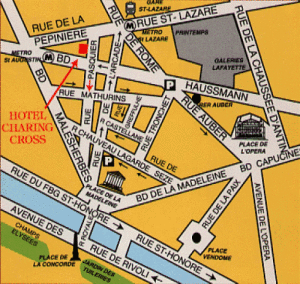 kan jag hjälpa er?kan ni hjälpa mig?vill ni hjälpa mig?jag skulle vilja ha hjälpde vill förstådu kan inte förståman skulle kunna sägavill ni ha en efterrätt?pouvoir=_____________________i presenspouvoir=_____________________i presensvouloir=___________________i presensvouloir=___________________i presensjejetutuililnousnousvousvousilsilspouvoir=_____________________i passé composépouvoir=_____________________i passé composévouloir=___________________i conditionnelvouloir=___________________i conditionneljejetutuililnousnousvousvousilsils